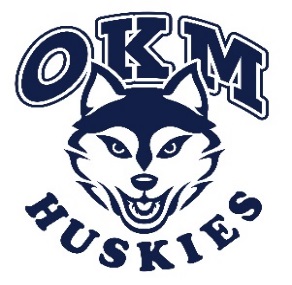 OKM – EXCELLENCE THROUGH EFFORT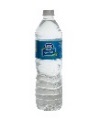 MondayMay 23Victoria Day – School ClosedSchool StoreTuesdayMay 24Non-Instructional Day – No ClassesWednesdayMay 257-8/5-67:30 am   SBRT Meeting / Rm 18410:10 am  Fire Drill11:55 am  Mindful Meditation / Rm 120 / M Herauf11:55 am  Art Club / Rm 143 / S Vernet3:30 pm   Conversation Café / North WingTacosThursdayMay 263-4/1-27:30 am   CL Mtg / Rm 18411:55 am  Chess Club / Rm 179 / L Campbell & T Pavlic11:55 am  Astronomy Club / Rm 141 / J Enns11:55 am  Rotary Interact Mtg / Rm 12812:00 pm  GAFE Mtg / Rm 182 / G Johnson12:00 pm  Socials Dept. Mtg / Rm 1723:45 pm   Staff Yoga (#4 of 5) / E105:00 pm  Family Welcome Night for New Grade 7's / MultiSushiFridayMay 277-8/5-611:55 am  Math Contest Club / Rm 181 / T Pavlic11:55 am  Celebration Alliance / E2 / C Franczak & M Green12:00 pm  Second Language Dept. Mtg / Rm 006Pizza